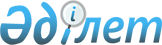 О внесении изменения в решение "Об утверждении бюджета Копинского сельского округа на 2021-2023 годы" от 29 декабря 2020 года № 408
					
			С истёкшим сроком
			
			
		
					Решение Байганинского районного маслихата Актюбинской области от 24 сентября 2021 года № 69. Прекращено действие в связи с истечением срока
      Байганинский районный маслихат РЕШИЛ:
      1. Внести в решение "Об утверждении бюджета Копинского сельского округа на 2021-2023 годы" от 29 декабря 2020 года № 408 (зарегистрированное в Реестре государственной регистрации нормативных правовых актов под № 7893) следующее изменение:
      пункт 1 изложить в новой редакции:
      "1. Утвердить бюджет Копинского сельского округа на 2021-2023 годы согласно приложениям 1, 2 и 3 соответственно, в том числе на 2021 год в следующих обьемах: 
      1) доходы – 49 318 тысяч тенге, в том числе: 
      налоговые поступления – 1502 тысяч тенге; 
      неналоговые поступления – 0 тенге; 
      поступления от продажи основного капитала – 0 тенге; 
      поступления трансфертов – 47 816 тысяч тенге; 
      2) затраты – 50 318 тысяч тенге; 
      3) чистое бюджетное кредитование – 0 тенге, в том числе: 
      бюджетные кредиты – 0 тенге; 
      погашение бюджетных кредитов – 0 тенге; 
      4) сальдо по операциям с финансовыми активами – 0 тенге, в том числе: приобретение финансовых активов – 0 тенге;
      поступления от продажи финансовых активов государства – 0 тенге; 
      5) дефицит бюджета (профицит) – -1000 тысяч тенге; 
      6) финансирование дефицита бюджета (использование профицита) – 1000,0 тысяч тенге, в том числе: 
      поступление займов – 0 тенге; 
      погашение займов – 0 тенге; 
      используемые остатки бюджетных средств – 1000 тысяч тенге.". 
      Приложение 1 к указанному решению изложить в новой редакции согласно приложению к настоящему решению. 
      2. Настоящее решение вводится в действие с 1 января 2021года. Бюджет Копинского сельского округа на 2021 год
					© 2012. РГП на ПХВ «Институт законодательства и правовой информации Республики Казахстан» Министерства юстиции Республики Казахстан
				
      Секретарь Байганинского районного маслихата 

Е. Копжасаров
Приложение к решению Байганинского районного маслихата от 24 сентября 2021 года № 69Приложение 1 к решению Байганинского районного маслихата от 29 декабря 2020 года № 408
Категория
Категория
Категория
Категория
Сумма (тысяч тенге)
Класс
Класс
Класс
Сумма (тысяч тенге)
Подкласс
Подкласс
Сумма (тысяч тенге)
Наименование
Сумма (тысяч тенге)
I. ДОХОДЫ
49 318
1
Налоговые поступления
1 502
04
Налоги на собственность
1 502
1
Hалоги на имущество
53,1
3
Земельный налог
11,9
4
Hалог на транспортные средства
1 437
4
Поступления трансфертов
47 816
02
Трансферты из вышестоящих органов государственного управления
47 816
3
Трансферты из районного (города областного значения) бюджета
47 816
Функциональная группа
Функциональная группа
Функциональная группа
Функциональная группа
Функциональная группа
Сумма (тысяч тенге)
Функциональная подгруппа
Функциональная подгруппа
Функциональная подгруппа
Функциональная подгруппа
Сумма (тысяч тенге)
Администратор бюджетных программ
Администратор бюджетных программ
Администратор бюджетных программ
Сумма (тысяч тенге)
Программа
Программа
Сумма (тысяч тенге)
Наименование
Сумма (тысяч тенге)
II. ЗАТРАТЫ
50 318
01
Государственные услуги общего характера
29 703
1
Представительные, исполнительные и другие органы, выполняющие общие функции государственного управления
29 703
124
Аппарат акима города районного значения, села, поселка, сельского округа
29 703
001
Услуги по обеспечению деятельности акима города районного значения, села, поселка, сельского округа
29 703
2
Коммунальное хозяйство
12 430
124
Аппарат акима города районного значения, села, поселка, сельского округа
12 430
014
Организация водоснабжения населенных пунктов
12 430
07
Жилищно-коммунальное хозяйство
14 340
3
Благоустройство населенных пунктов
1 910
124
Аппарат акима города районного значения, села, поселка, сельского округа
1 910
008
Освещение улиц населенных пунктов
910
009
Обеспечение санитарии населенных пунктов
400
011
Благоустройство и озеленение населенных пунктов
600
12
Транспорт и коммуникации
3 650
1
Автомобильный транспорт
3 650
124
Аппарат акима города районного значения, села, поселка, сельского округа
3 650
012
Строительство и реконструкция автомобильных дорог в городах районного значения, селах, поселках, сельских округах
3 650
13
Прочие
2 625
9
Прочие
2 625
124
Аппарат акима города районного значения, села, поселка, сельского округа
2 625
040
Реализация мероприятий для решения вопросов обустройства населенных пунктов в реализацию мер по содействию экономическому развитию регионов в рамках Программы развития регионов до 2025 года
2 625
ІII. ЧИСТОЕ БЮДЖЕТНОЕ КРЕДИТОВАНИЕ
0
IV. Сальдо по операциям с финансовыми активами
0
V. Дефицит бюджета (профицит)
-1000
VI. Финансирование дефицита бюджета (использование профицита)
1000
Категория
Категория
Категория
Категория
Категория
Сумма (тысяч тенге)
класс
класс
класс
класс
Сумма (тысяч тенге)
подкласс
подкласс
подкласс
Сумма (тысяч тенге)
Наименование
Сумма (тысяч тенге)
8
Используемые остатки бюджетных средств
1 000,0
1
Остатки бюджетных средств
1 000,0
1
Свободные остатки бюджетных средств
1 000,0